Об утверждении образца заполнения подписных листов для сбора подписей избирателей в поддержку выдвижения кандидатов на выборах в органы местного самоуправления Бейского района Республики Хакасия назначенных на единый день голосования 11 сентября 2022 годаВ соответствии с пунктом 8.1 статьи 37 Федерального закона от 12.06.2002 года № 67- ФЗ  «Об основных  гарантиях   избирательных прав и права на участие в  референдуме граждан Российской Федерации» территориальная избирательная комиссия Бейского района постановила: Утвердить образец заполнения подписного листа для сбора подписей избирателей в поддержку выдвижения кандидата в депутаты Совета депутатов Бейского района Республики Хакасия пятого созыва по избирательным округам №№ 1-4 согласно приложениям № 1-4 соответственно. Утвердить образец заполнения подписного листа для сбора подписей избирателей в поддержку выдвижения кандидата на должность Главы Куйбышевского сельсовета Бейского района Республики Хакасия согласно приложения № 5.Разместить настоящее постановление в разделе «территориальная избирательная комиссия» на официальном сайте Бейского района Республики Хакасия в сети Интернет.Председатель комиссии					 	С.Н. МистратовСекретарь комиссии							Т.Н. СлободчукПриложение № 1к постановлению территориальной избирательной комиссии Бейского районаот 21 июня 2022 года № 33/188-5ПОДПИСНОЙ ЛИСТВыборы депутатов Совета депутатов Бейского района Республики Хакасия пятого созыва(наименование представительного органа муниципального образования в соответствии с уставом муниципального образования)<1>"__" __________________ года(дата голосования)Мы, нижеподписавшиеся, поддерживаем _____________________________________________________________________________________(самовыдвижение или выдвижение от избирательного объединения с указанием наименования избирательного объединения)кандидата в депутаты по четырехмандатному избирательному округу № 1(наименование или номер избирательного округа)гражданина ________________ ______________________________________________, родившегося _______________, работающего ___              (гражданство)              (фамилия, имя, отчество)                        (дата рождения)________________________________________________________________________________________________________________________                  (место работы, занимаемая должность или род занятий; если кандидат является депутатом и осуществляет свои полномочия на непостоянной основе, - сведения об этом с указанием наименования соответствующего представительного органа)проживающего ___________________________________________________________________________________________________________.(наименование субъекта Российской Федерации, района, города, иного населенного пункта, где находится место жительства)Подписной лист удостоверяю: _____________________________________________________________________________________________(фамилия, имя, отчество, дата рождения, адрес места жительства, серия и номер паспорта или документа, заменяющего паспорт гражданина, с указанием даты его выдачи, наименования или кода выдавшего его органа, подпись лица, осуществлявшего сбор подписей, и дата ее внесения)Кандидат ________________________________________________________________________________________________________________(фамилия, имя, отчество, подпись и дата ее внесения)Приложение № 2к постановлению территориальной избирательной комиссии Бейского районаот 21 июня 2022 года № 33/188-5ПОДПИСНОЙ ЛИСТВыборы депутатов Совета депутатов Бейского района Республики Хакасия пятого созыва(наименование представительного органа муниципального образования в соответствии с уставом муниципального образования)<1>"__" __________________ года(дата голосования)Мы, нижеподписавшиеся, поддерживаем _____________________________________________________________________________________(самовыдвижение или выдвижение от избирательного объединения с указанием наименования избирательного объединения)кандидата в депутаты по четырехмандатному избирательному округу № 2(наименование или номер избирательного округа)гражданина ________________ ______________________________________________, родившегося _______________, работающего ___              (гражданство)              (фамилия, имя, отчество)                        (дата рождения)________________________________________________________________________________________________________________________                  (место работы, занимаемая должность или род занятий; если кандидат является депутатом и осуществляет свои полномочия на непостоянной основе, - сведения об этом с указанием наименования соответствующего представительного органа)проживающего ___________________________________________________________________________________________________________.(наименование субъекта Российской Федерации, района, города, иного населенного пункта, где находится место жительства)Подписной лист удостоверяю: _____________________________________________________________________________________________(фамилия, имя, отчество, дата рождения, адрес места жительства, серия и номер паспорта или документа, заменяющего паспорт гражданина, с указанием даты его выдачи, наименования или кода выдавшего его органа, подпись лица, осуществлявшего сбор подписей, и дата ее внесения)Кандидат ________________________________________________________________________________________________________________(фамилия, имя, отчество, подпись и дата ее внесения)Приложение № 3к постановлению территориальной избирательной комиссии Бейского районаот 21 июня 2022 года № 33/188-5ПОДПИСНОЙ ЛИСТВыборы депутатов Совета депутатов Бейского района Республики Хакасия пятого созыва(наименование представительного органа муниципального образования в соответствии с уставом муниципального образования)<1>"__" __________________ года(дата голосования)Мы, нижеподписавшиеся, поддерживаем _____________________________________________________________________________________(самовыдвижение или выдвижение от избирательного объединения с указанием наименования избирательного объединения)кандидата в депутаты по трехмандатному избирательному округу № 3(наименование или номер избирательного округа)гражданина ________________ ______________________________________________, родившегося _______________, работающего ___              (гражданство)              (фамилия, имя, отчество)                        (дата рождения)________________________________________________________________________________________________________________________                  (место работы, занимаемая должность или род занятий; если кандидат является депутатом и осуществляет свои полномочия на непостоянной основе, - сведения об этом с указанием наименования соответствующего представительного органа)проживающего ___________________________________________________________________________________________________________.(наименование субъекта Российской Федерации, района, города, иного населенного пункта, где находится место жительства)Подписной лист удостоверяю: _____________________________________________________________________________________________(фамилия, имя, отчество, дата рождения, адрес места жительства, серия и номер паспорта или документа, заменяющего паспорт гражданина, с указанием даты его выдачи, наименования или кода выдавшего его органа, подпись лица, осуществлявшего сбор подписей, и дата ее внесения)Кандидат ________________________________________________________________________________________________________________(фамилия, имя, отчество, подпись и дата ее внесения)Приложение № 4к постановлению территориальной избирательной комиссии Бейского районаот 21 июня 2022 года № 33/188-5ПОДПИСНОЙ ЛИСТВыборы депутатов Совета депутатов Бейского района Республики Хакасия пятого созыва(наименование представительного органа муниципального образования в соответствии с уставом муниципального образования)<1>"__" __________________ года(дата голосования)Мы, нижеподписавшиеся, поддерживаем _____________________________________________________________________________________(самовыдвижение или выдвижение от избирательного объединения с указанием наименования избирательного объединения)кандидата в депутаты по четырехмандатному избирательному округу № 4(наименование или номер избирательного округа)гражданина ________________ ______________________________________________, родившегося _______________, работающего ___              (гражданство)              (фамилия, имя, отчество)                        (дата рождения)________________________________________________________________________________________________________________________                  (место работы, занимаемая должность или род занятий; если кандидат является депутатом и осуществляет свои полномочия на непостоянной основе, - сведения об этом с указанием наименования соответствующего представительного органа)проживающего ___________________________________________________________________________________________________________.(наименование субъекта Российской Федерации, района, города, иного населенного пункта, где находится место жительства)Подписной лист удостоверяю: _____________________________________________________________________________________________(фамилия, имя, отчество, дата рождения, адрес места жительства, серия и номер паспорта или документа, заменяющего паспорт гражданина, с указанием даты его выдачи, наименования или кода выдавшего его органа, подпись лица, осуществлявшего сбор подписей, и дата ее внесения)Кандидат ________________________________________________________________________________________________________________(фамилия, имя, отчество, подпись и дата ее внесения)Приложение № 5к постановлению территориальной избирательной комиссии Бейского районаот 21 июня 2022 года № 33/188-5ПОДПИСНОЙ ЛИСТВыборы Главы Куйбышевского сельсовета Бейского района Республики Хакасия(наименование главы муниципального образования в соответствии с уставом муниципального образования) "__" __________________ года(дата голосования)    Мы, нижеподписавшиеся, поддерживаем _________________________________________________________________________________(самовыдвижение или выдвижение от избирательного объединения с указанием наименования избирательного объединения)кандидата на должность Главы Куйбышевского сельсовета Бейского района Республики Хакасия(наименование муниципального образования в соответствии с уставом муниципального образования) гражданина ______________ ______________________________________________________________________, родившегося __________,           (гражданство)  (фамилия, имя, отчество)           								(дата рождения)работающего ____________________________________________________________________________________________________________,(место работы, занимаемая должность или род занятий; если кандидат является депутатом и осуществляет свои полномочия на непостоянной основе, - сведения об этом с указанием наименования соответствующего представительного органа)проживающего ___________________________________________________________________________________________________________.(наименование субъекта Российской Федерации, района, города, иного населенного пункта, где находится место жительства)Подписной лист удостоверяю: _____________________________________________________________________________________________(фамилия, имя, отчество, дата рождения, адрес места жительства, серия и номер паспорта или документа, заменяющего паспорт гражданина, с указанием даты его выдачи, наименования или кода выдавшего его органа, подпись лица, осуществлявшего сбор подписей, и дата ее внесения)Кандидат ________________________________________________________________________________________________________________(фамилия, имя, отчество, подпись и дата ее внесения)РЕСПУБЛИКА ХАКАСИЯТЕРРИТОРИАЛЬНАЯ 
ИЗБИРАТЕЛЬНАЯ КОМИССИЯБЕЙСКОГО РАЙОНА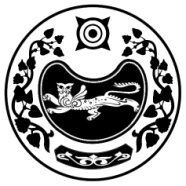 ХАКАС РЕСПУБЛИКАЗЫБЕЯ АЙМАOЫНЫA 
ОРЫНДАOЫТАБЫO КОМИССИЯЗЫХАКАС РЕСПУБЛИКАЗЫБЕЯ АЙМАOЫНЫA 
ОРЫНДАOЫТАБЫO КОМИССИЯЗЫПОСТАНОВЛЕНИЕ ПОСТАНОВЛЕНИЕ ПОСТАНОВЛЕНИЕ 21 июня 2022 годас. Бея№ 33/188-5N п/пФамилия, имя, отчествоГод рождения (в возрасте 18 лет - дополнительно число и месяц рождения)Адрес места жительства Серия и номер паспорта или документа, заменяющего паспорт гражданинаДата внесения подписиПодпись12345N п/пФамилия, имя, отчествоГод рождения (в возрасте 18 лет - дополнительно число и месяц рождения)Адрес места жительства Серия и номер паспорта или документа, заменяющего паспорт гражданинаДата внесения подписиПодпись12345N п/пФамилия, имя, отчествоГод рождения (в возрасте 18 лет - дополнительно число и месяц рождения)Адрес места жительства Серия и номер паспорта или документа, заменяющего паспорт гражданинаДата внесения подписиПодпись12345N п/пФамилия, имя, отчествоГод рождения (в возрасте 18 лет - дополнительно число и месяц рождения)Адрес места жительства Серия и номер паспорта или документа, заменяющего паспорт гражданинаДата внесения подписиПодпись12345N п/пФамилия, имя, отчествоГод рождения (в возрасте 18 лет - дополнительно число и месяц рождения)Адрес места жительства Серия и номер паспорта или документа, заменяющего паспорт гражданинаДата внесения подписиПодпись12345